Never Give Up!Look at the following film titles and discuss…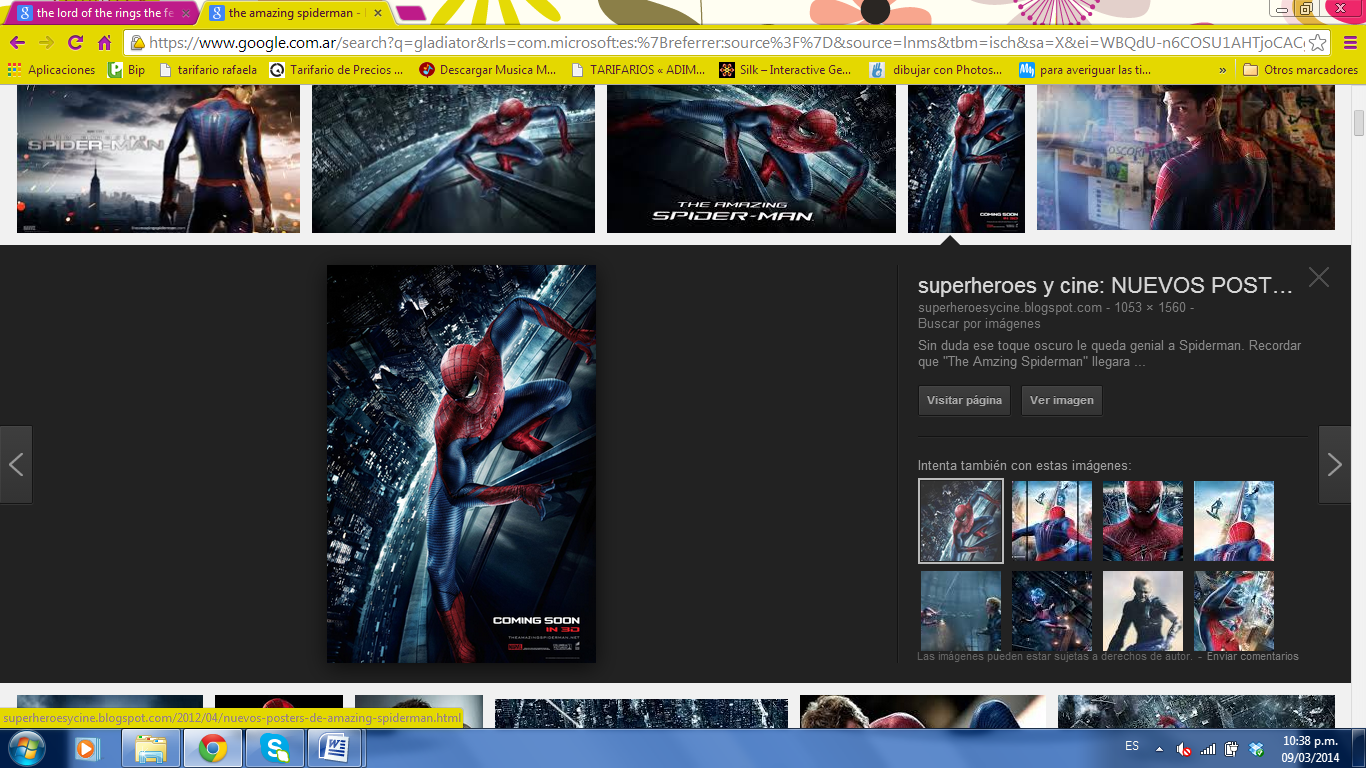 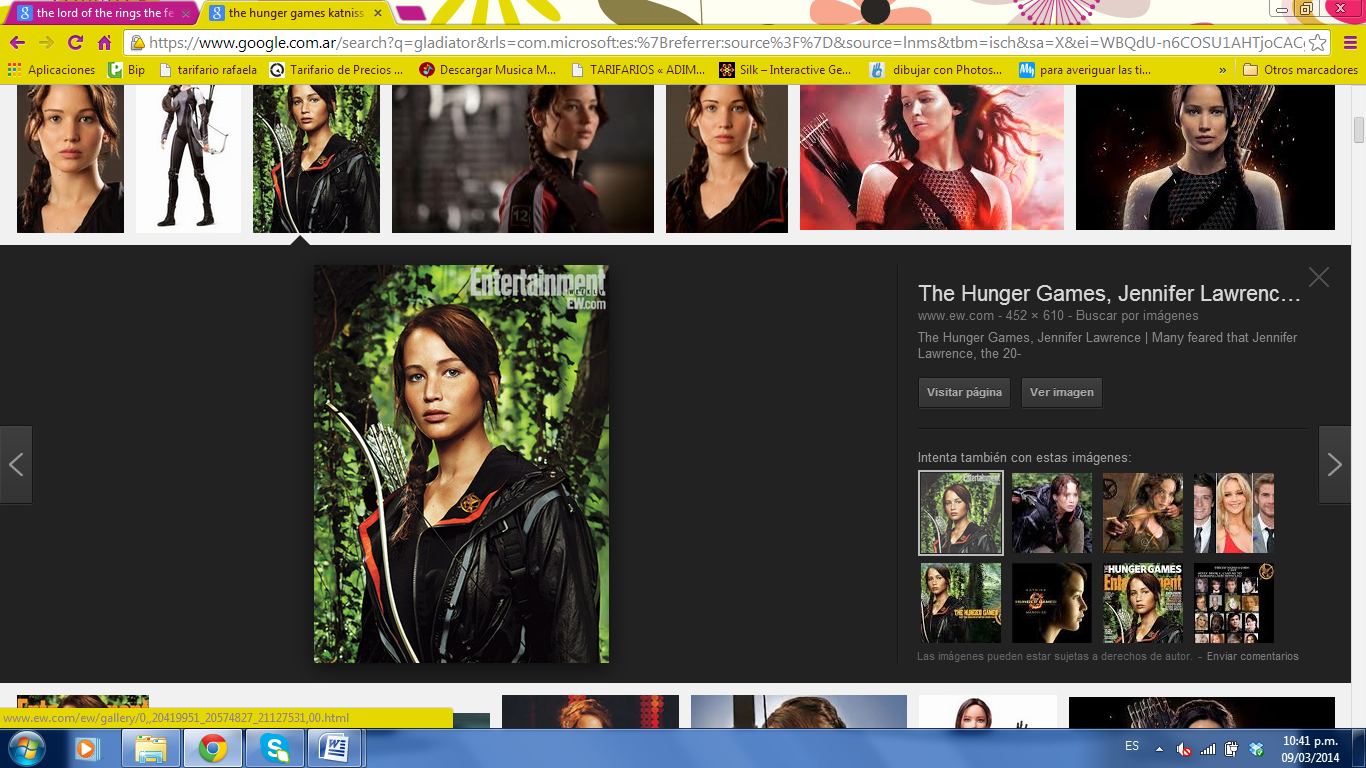 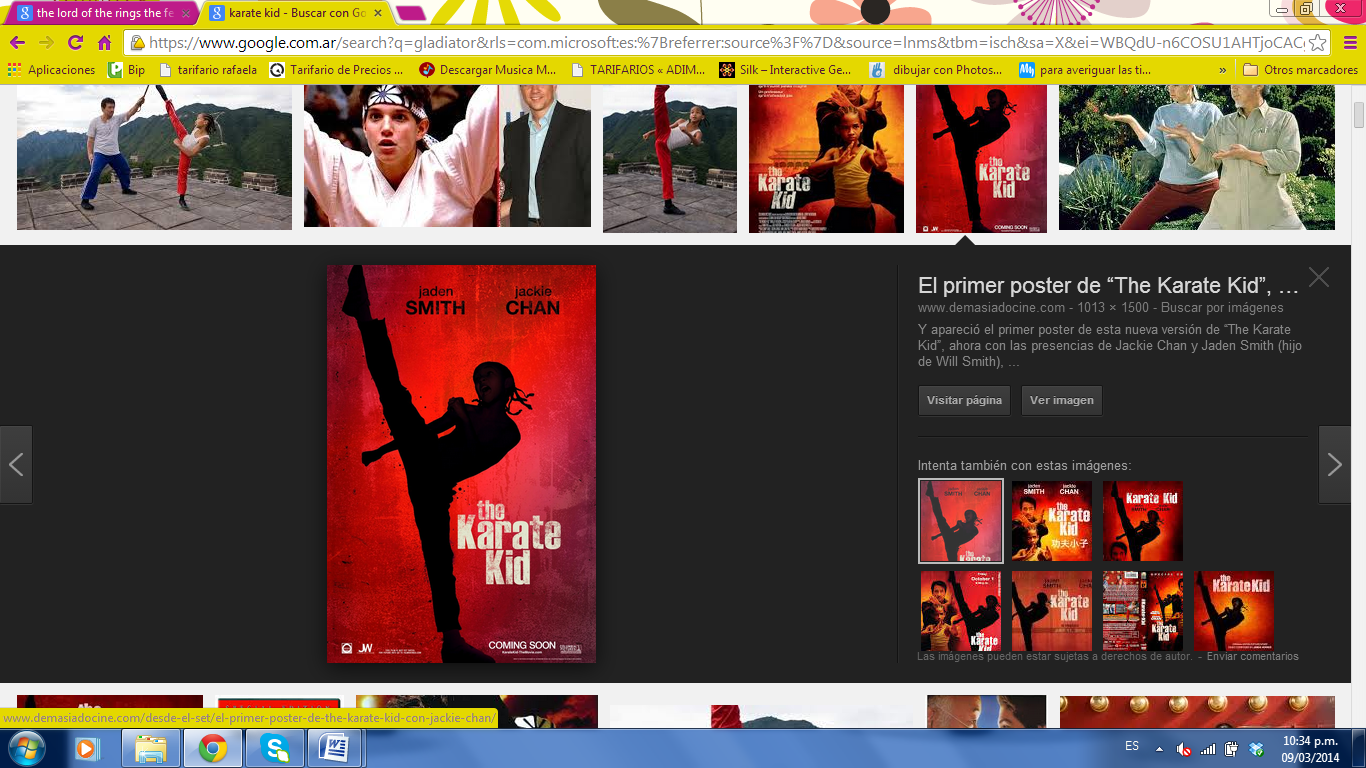 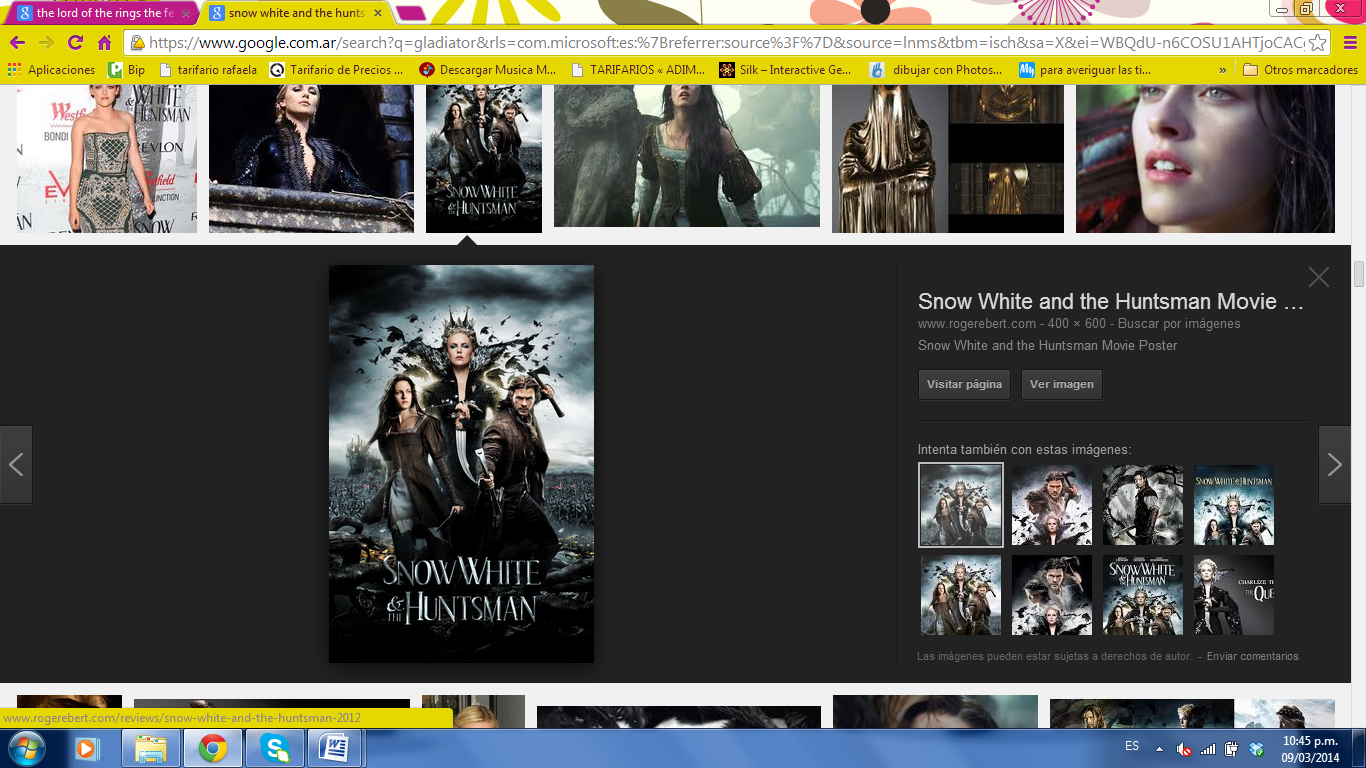 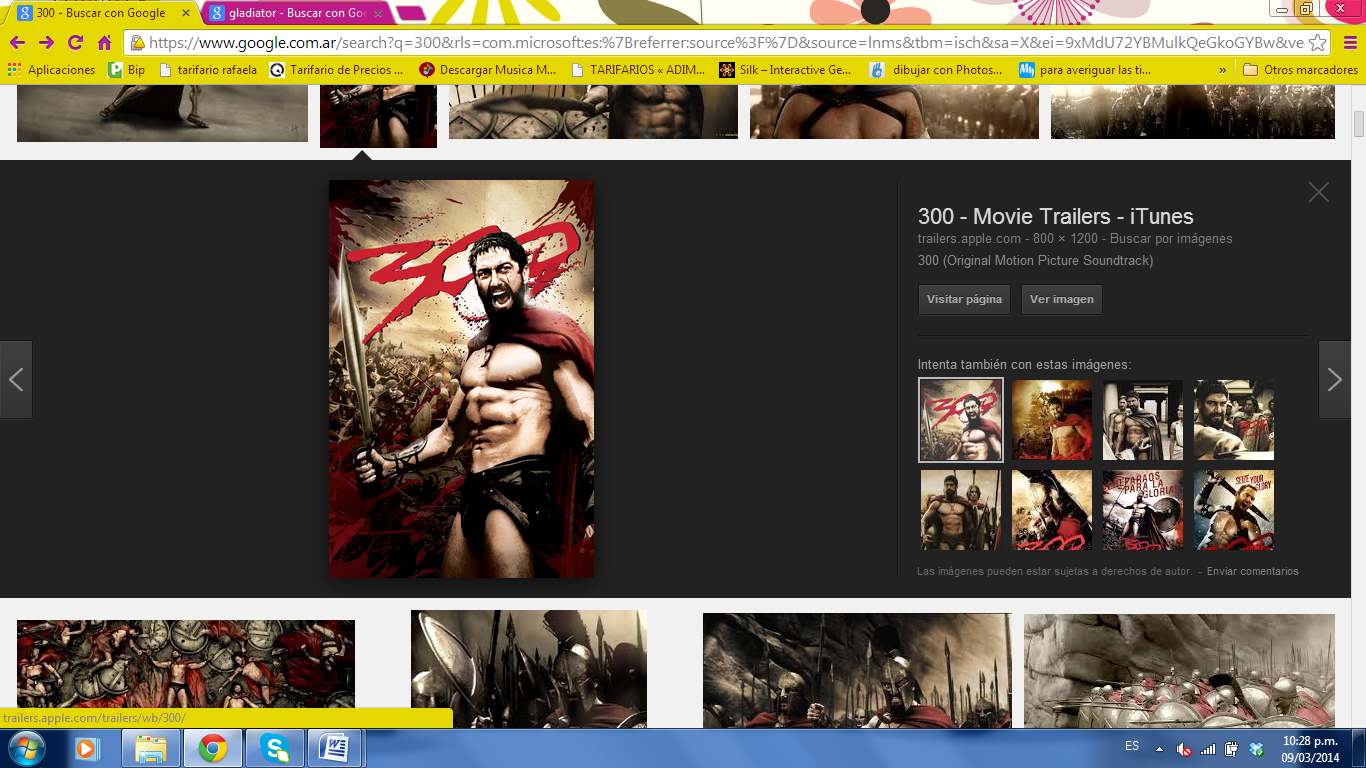 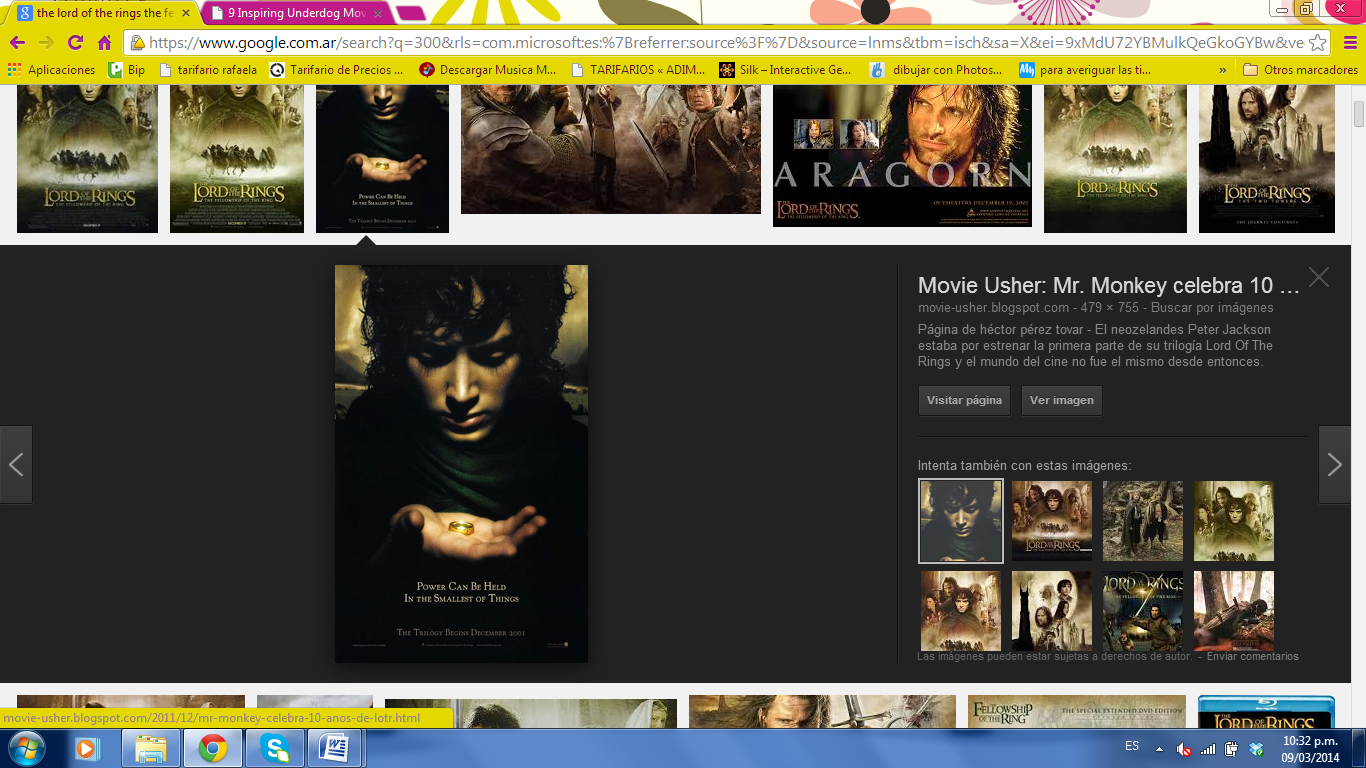 Write a list of the virtues you can find in these characters (Peter Parker, Katniss Everdeen, Dre Parker, Frodo Baggins, Leonidas and Snow White)___________________________________________________________________________________________________________________________________________________________________________________________________________________________Have a look at the definition below. In what way do you think the characters in the films can be considered “underdogs”?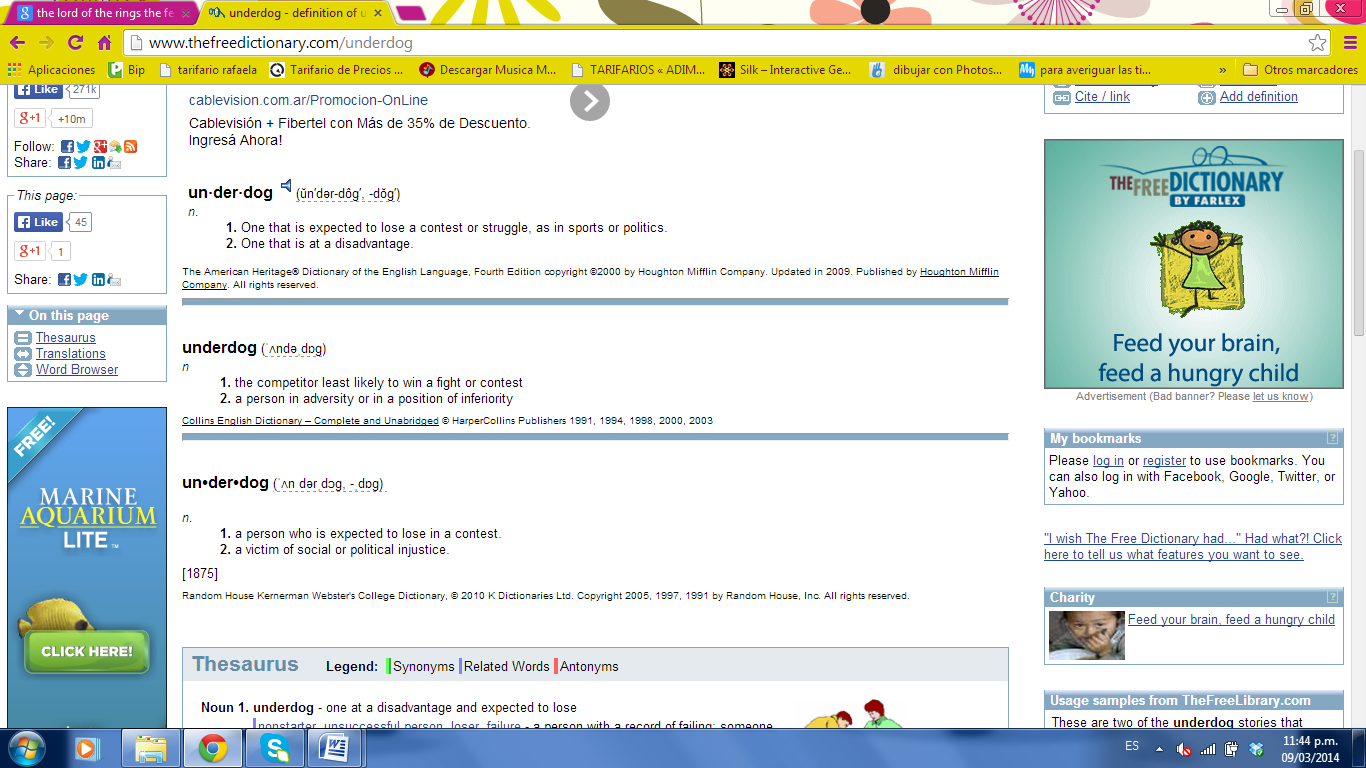 __________________________________________________________________________________________________________________________________________________Read the following phrases. Explain what they mean and connect them to the films above mentioned?Think of a different film stared by an underdog and write a paragraph describing its plot._________________________________________________________________________________________________________________________________________________________________________________________________________________________________________________________________________________________________________________________________________________________________________________________________________________________________________________________________________________________________________________________________________________________________________________________________________________________________________________________________________________Now… Let’s sing!!Roar (Katy Perry)Circle the extra word in each verse.I used to bite my tongue hard and hold my breath 
I’m scared to rock the boat and make a mess
So I sat down quietly, agreed politely
I guess that I forgot that I had a choice
so, I let you push me past the breaking point
and I stood for nothing, so I fell for everything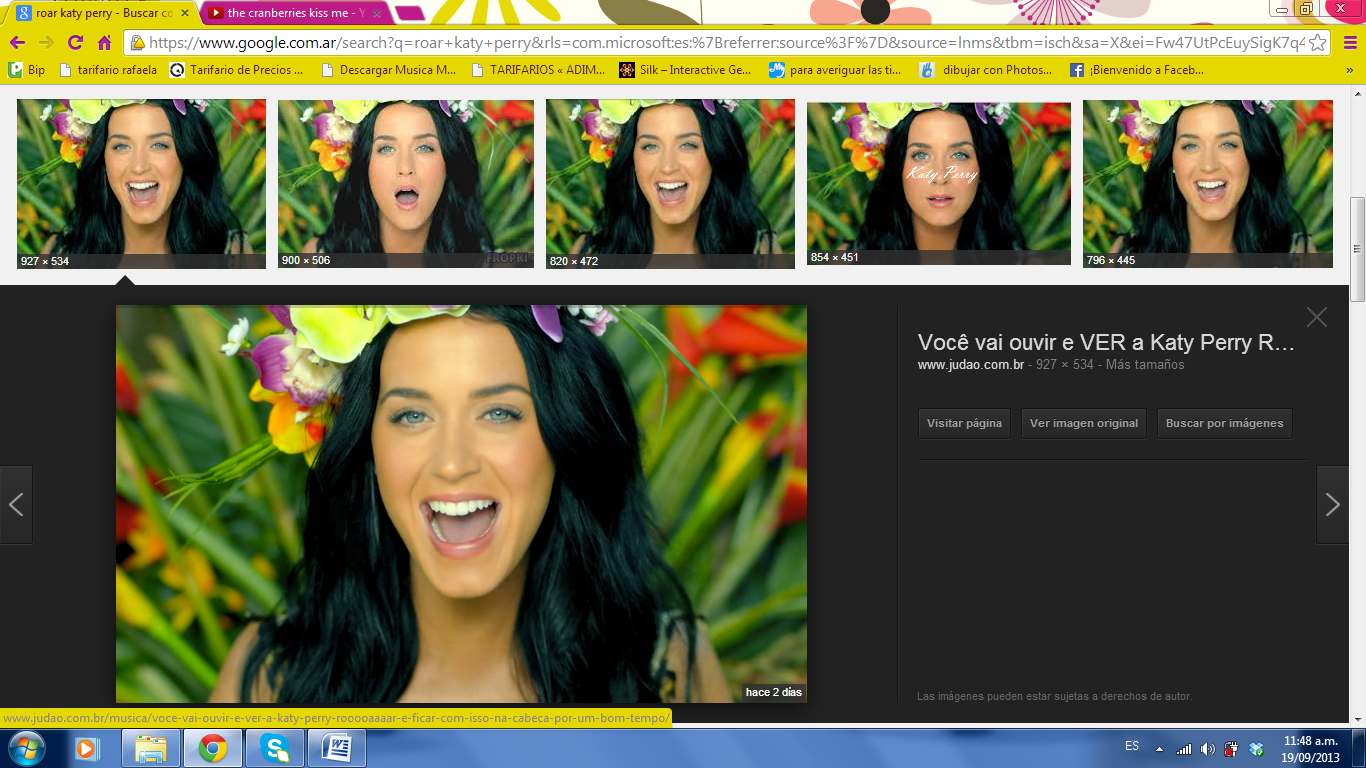 Put the lines in order.

I see it all, I see it now
You held me down, but I got up (HEY!)
Already brushing off the dust 
You held me down, but I got up (HEY!)
Like thunder gonna shake the ground Get ready cause I’ve had enough
You hear my voice, you hear that sound

I got the eye of the tiger, a fighter, dancing through the fire
Cause I am a champion and you’re gonna hear me roar
Louder, louder than a lion
Cause I am a champion and you’re gonna hear me roar
Oh oh oh oh oh oh
Oh oh oh oh oh oh
Oh oh oh oh oh oh
You’re gonna hear me roarComplete with the missing word.Now I’m floating like a ______________
Stinging like a ___________ I earned my stripes
I went from _____________, to my own heroWhat elements in the song prove that she could be considered an underdog? Give examples.Explain these expressions with your own words:“Scared to rock the boat and make a mess”“I let you push me past the breaking point”“I stood for nothing, so I fell for everything”“I went from zero, to my own hero”